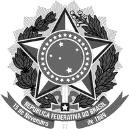 MINISTÉRIO DA EDUCAÇÃO UNIVERSIDADE FEDERAL DE SANTA CATARINAPRÓ-REITORIA DE PERMANÊNCIA E ASSUNTOS ESTUDANTISANEXO I - DECLARAÇÃO DE RENDA FAMILIARDeclaro para os devidos fins que eu,	, domiciliado em	,detentor do Registro Geral nº		, e do Cadastro de Pessoa Física nº	,	aluno(a)	devidamente		matriculado	sob	o	número 	(número da matrícula), em nível de graduação no curso de 	da UniversidadeFederal de Santa Catarina, DECLARO que: I- Possuo renda familiar per capita de R$ _	, estando dentro dos critérios de renda não superior a 1,5 salário-mínimo (um salário-mínimo e meio); Declaro ainda que responderei civil, administrativa e criminalmente pelas informações prestadas, inclusive no âmbito do sistema de informação do programa. A inobservância dos requisitos citados acima, e/ou se praticada qualquer fraude pelo(a) estudante implicará no cancelamento da bolsa, com a restituição integral e imediata dos recursos, de acordo com os índices previstos em lei competente.Assinatura do Estudante: 	Local:	Data:    /	/ 	Local e data (informar a cidade, UF e o dia, mês e ano da emissão)Assinatura do/a estudante